ООО «Северо-Западная электромонтажная компания»Северо-Западная электромонтажная компания (СЭМК) – стабильно развивающаяся электромонтажная компания, которая существует на рынке Санкт-Петербурга и Ленинградской области с 2012г. Компания успешно выполняет разнообразные по составу и объему работы, охватывающие весь спектр электромонтажных услуг.За многолетнюю работу компания зарекомендовала себя, как надежный партнер, качественно и в срок выполняющая взятые на себя обязательства.Выполняем весь комплекс электромонтажных работ на объекте:системы внешнего и внутреннего электроснабжения до 10 кВ включительнотрансформаторные подстанции, высоковольтные распределительные устройстванизковольтные комплексные устройства ГРЩ, ВРУ, распределительные щиты, щиты АВР, щиты автоматики и КИПсистемы наружного и внутреннего электроосвещения зданий и сооруженийсистемы заземления, молниезащиты и уравнивание потенциаловВыполняем комплексные испытания и измерения в электроустановках до 10 кВ включительно:приемо-сдаточные испытанияпериодические испытанияпрофилактические испытанияТехническое обслуживание электроустановок:ООО «Северо-Западная электромонтажная компания» заключает договора на техническое обслуживание электроустановок зданий, офисов, торговых помещений, магазинов.	Основными принципами работы компании являются высокое качество выполняемых работ и профессионализм сотрудников. На сегодняшний день в компании работают профессионалы, имеющие соответствующую квалификацию. Все виды работ проводятся нашими специалистами в точном соответствии с нормативами. Мы гарантируем высокий уровень пожарной безопасности и бесперебойную работу линии электроснабжения. 	СЭМК – это профессионалы с многолетним опытом. Мы знаем, как работать качественно, а главное – безопасно. Все виды работ проводятся нашими специалистами в точном соответствии с нормативами. Мы гарантируем высокий уровень пожарной безопасности и бесперебойную работу линии электроснабжения.	В компании имеется собственная аварийно-диспетчерская служба, которая оказывает круглосуточную поддержку своим клиентам.	Преимущества компании «СЭМК»Богатый опыт. Наши специалисты реализовали десятки проектов. Мы успешно справляемся со сложными и нестандартными задачами.Надежность. Все клиенты остаются довольны проделанной нами работой.Первоклассное оборудование. Мы применяем проверенный современный инструментарий. Компания владеет собственным парком специализированной техники. Все оборудование поддерживается в превосходном состоянии.Оперативность. Мы выполняем работы быстро и укладываемся точно в установленные сроки.Индивидуальный подход к каждому клиенту.Широкий спектр услуг.  Выгодные условия сделки. Мы предлагаем клиентам качественную работу по справедливым ценам. «СЭМК» заинтересована в постоянном сотрудничестве с каждым заказчиком.Сотрудничество с нами не только даст Вам превосходный результат. Мы разработаем для Вас наиболее эффективный и экономный вариант монтажа.Уличное освещениеКомпания «СЭМК» предлагает широкий спектр услуг в сфере электромонтажа. Установка уличного освещения – одно из направлений нашей работы. Данная услуга широко востребована на различных объектах. В их числе:улицы;автомобильные дороги;предприятия промышленности;здания с прилегающими территориями.Наша компания активно занимается внедрением освещения на основе светодиодных светильников. Также компания является официальным представителем ЗАО «ВИЛЕД Светотроника».Установка опор ЛЭПОпоры ЛЭП выполняют ряд важных задач:обеспечение работоспособности линий электропередач;обеспечение электробезопасности;бесперебойное энергоснабжение потребителей.Насколько успешно будут выполняться эти задачи, зависит от качества монтажа опор.Компания «СЭМК» обладает всеми условиями для качественной установки опор ЛЭП. У нас трудятся специалисты с богатым опытом в своей сфере. У них на счету десятки успешно выполненных проектов. Среди них немало задач высокой сложности.Каждый проект индивидуален. Поэтому на всех этапах работ мы уделяем повышенное внимание деталям.В нашем распоряжении имеется надежное современное оборудование. С его помощью задачи самого высокого уровня сложности становятся выполнимыми.Высокая точность монтажа – залог бесперебойной и безопасной работы сети энергоснабжения. Выполнить это условие способна только бригада квалифицированных, хорошо подготовленных специалистов.Прокладка и ремонт кабельных линий«СЭМК» предлагает широкий спектр работ по монтажу кабельных линий. В их числе:установка;перенос;ремонт.В штате компании работают подготовленные специалисты. Они обладают богатым опытом в своей сфере.Наши мастера успешно выполняют задачи любого уровня сложности. Специалисты «СЭМК» умеют работать с различными видами кабельных линий. «СЭМК» осуществляет прокладку и восстановление сетей энергоснабжения качественно и быстро. Монтаж электропроводкиДанный вид работ востребован на объектах самого разного назначения. В их числе:жилые дома;общественные и административные здания;промышленные здания;торговые комплексы;бизнес-центры;магазины и павильоны;складские сооружения.Компания «СЭМК» предлагает работы по монтажу систем электроснабжения в Спб и Лен области. Мы гарантируем заказчикам:оперативность выполнения;превосходный результат;высокий уровень электробезопасности.Компания обладает для этого всеми необходимыми условиями.Сотрудничество с «СЭМК» – это гарантия высокого качества и надежности. Для нас важно, чтобы Вы остались довольны результатом.АСКУЭ	Автоматизированные системы контроля и учета электроэнергии — АСКУЭ (по терминологии НП «АТС» — автоматизированные информационно-измерительные системы, АИИС) обеспечивают коммерческий и технический учет потребления или отпуска электроэнергии, оперативный контроль текущей нагрузки.Преимущества установки системы учета электроэнергии (АСКУЭ): отсутствие необходимости в ручном снятии показаний множества электросчётчиков;облегчение ведения многотарифного учёта электроэнергии;облегчение прогнозирования затрат на электроэнергию;контроль качества электроэнергии (не сертифицирован);запись в журнале событий устройства сбора и передачи данных, событий по отключению-включению фидеров, перекосам по токам и напряжению;возможность автоматической передачи данных о количестве потреблённой электроэнергии в энергосбытовую организацию;доступная стоимость услуг.Компания «СЭМК» занимается монтажом и продвижением различных систем АСКУЭ на рынке Санкт-Петербурга и Ленинградской области.Электротехническая лабораторияЭТЛ ООО «Северо-Западная электромонтажная компания» зарегистрирована в Северо-Западном Управлении Федеральной службе по экологическому, технологическому и атомному надзору. Свидетельство о регистрации №14-141/ЭЛ-13 от 16 сентября 2013г.ЛицензииМы всегда ответственно относимся к нашей работе. Наша компания обладает всеми необходимыми допусками и лицензиями. СРО № 0952.01-2015-7804487193-С-СРО-085-27112009 от 10 сентября 2015 г.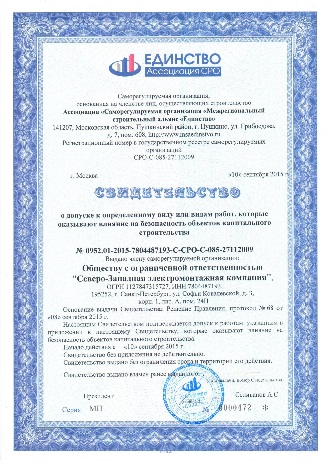 	Разрешение на применение знака соответствия СДС «ТехСтандарт» № 150909/09/458-31197.04ЖОБО/P от 18.04.2014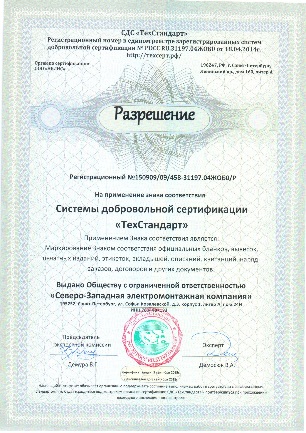 Сертификат соответствия системы менеджмента и качества ИСО 9001-2011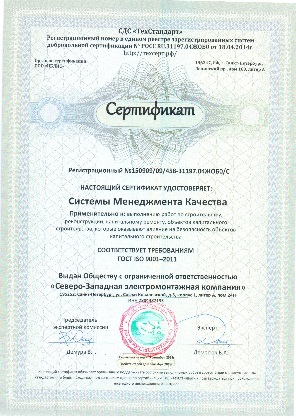 Свидетельство о регистрации электролаборатории №14-141/ЭЛ-13 от 16 сентября 2013г.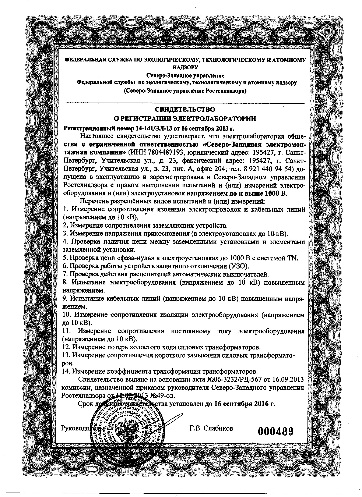 Наши заказчикиНаши реквизиты Общество с ограниченной ответственностью«Северо-Западная электромонтажная компания»       Россия, 195252, г. Санкт-Петербург ул. Софьи Ковалевской, д.3, корпус 1, литер А                                  ИНН 7804487193, КПП 780401001                                                            Р/с 40702810790090000773                                                   ПАО  «БАНК «Санкт-Петербург»                                       Г. САНКТ-ПЕТЕРБУР                                                        ОКТМО 40334000    К/с 30101810900900000000790    БИК 044030790ОГРН   1127847315727                                                   ОКПО 09632486тел. 8 (812) 927-7424                                                         e-mail:  szmk2012@gmail.                                              Сайт: semk-spb.ru                                         Правильный выбор – верное решениеЗаказчикВыполненные работыОАО «470 Электрическая сеть»Прокладка кабельной линии 10 кВ и реконструкция высоковольтных ячеек на ТП и РПЗАО «Унисто»Устройство наружного освещения группы жилой застройкиОАО «Оборонэнерго»Выполнение аварийно-восстановительных работ и прокладка кабельных линий 10 кВООО «РР-сити»Модернизация ФГУП «РНЦ» «Прикладная химия»УФССПВыполнение капитального ремонта в здании судебных приставов по гос. контрактуООО «ДорСтройИнвест»Монтаж светодиодного освещения по периметру завода ФГУП «РНЦ» «Прикладная химия»СНТ «Пластполимер»Реконструкция Вл 10 кВООО «Росэнергостроймонтаж»Эксплуатационное обслуживание электрических сетей и оборудования 6 кВ (24 ТП)ООО «БилдХаус»Монтаж АСКУЭ и светодиодного освещенияМБУ «Центр культуры, спорта и молодежной политики муниципального образования Горбунковское сельское поселение»Монтаж опор уличного освещения и установка светодиодных светильниковСНТ «Береза-2»ОбслуживаниеСНТ «Бриз»Обслуживание и реконструкцияГБДОУ детский сад №65 «Солнышко»Реконструкция наружного освещения по гос. контрактуДачное некоммерческое партнерство «Старорусское»Монтаж опор уличного освещения и установка светодиодных светильниковТСЖ «Дмитрова 9/1»Поставка и монтаж светодиодных светильниковДНП «Полянка»Монтаж и пусконаладочные работы ВЛ 10 кВ и 0,4 кВЕвроСтройСтандартПериодические испытанияДОУ МОУ «СОШ» Свердловский ЦО, Отделение №4Реконструкция наружного освещения по гос. контрактуСНТ «Здоровье»ОбслуживаниеСНТ «Колос-1»Обслуживание и реконструкцияСНТ «Контакт»Реконструкция ВЛ 0,4 кВСНТ «Конлин-КМОЛЗ»Обслуживание, реконструкция 0,4 кВ, внедрение и монтаж системы АСКОУСНТ «Красногорские покосы»Реконструкция ВЛ 0,4 кВСНТ «Малое Карлино»ОбслуживаниеМестная администрация муниципального образования Горбуновское сельское поселениеЗамена ламп уличного освещения на светодиодные светильники по гос. контрактуСНТ «Нижняя колония»Обслуживание, реконструкция 0,4 Кв, внедрение и монтаж системы АСКУЭООО «ОборонСпецСтрой»Подготовка строительной площадкиСНТ «Орбита-3»Обслуживание, реконструкция 0,4 кВ, внедрение и монтаж системы АСКУЭСНТ «Орбита»Обслуживание, реконструкция 0,4 кВ, внедрение и монтаж системы АСКУЭСНТ «Пчелка»Обслуживание и реконструкцияМДОУ №2 РадугаМонтаж светодиодного освещенияСНТ СинигейкаОбслуживание, реконструкция 0,4 кВ, внедрение и монтаж системы АСКУЭЗАО «Спорт групп»Монтаж освещения и звукового оборудования хоккейной площадкиООО «Стройсервис»Модернизация корпусов ФГУП «РНЦ» «Прикладная химия»СНТ «Сюрьинское»Обслуживание, реконструкция ВЛ 10 кв и 0,4 кВ, внедрение и монтаж системы АСКУЭСНТ «Шанц»Обслуживание, реконструкция ВЛ 10 кв и 0,4 кВ, внедрение и монтаж системы АСКУЭСНТ «Дунайское»Обслуживание, реконструкция ВЛ 10 кв и 0,4 кВ, внедрение и монтаж системы АСКУЭ